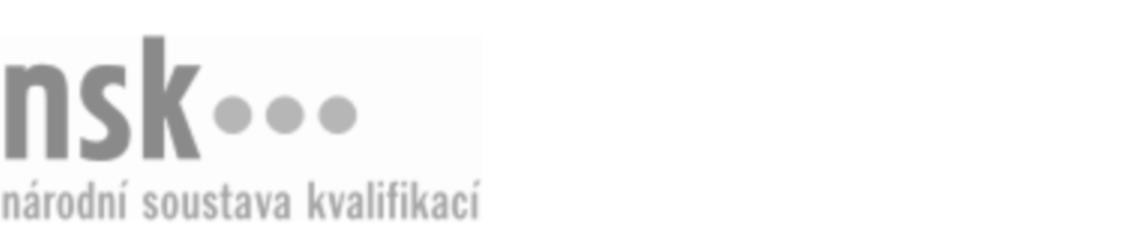 Kvalifikační standardKvalifikační standardKvalifikační standardKvalifikační standardKvalifikační standardKvalifikační standardKvalifikační standardKvalifikační standardAnalytik/analytička provozu prodejen maloobchodu (kód: 66-035-N) Analytik/analytička provozu prodejen maloobchodu (kód: 66-035-N) Analytik/analytička provozu prodejen maloobchodu (kód: 66-035-N) Analytik/analytička provozu prodejen maloobchodu (kód: 66-035-N) Analytik/analytička provozu prodejen maloobchodu (kód: 66-035-N) Analytik/analytička provozu prodejen maloobchodu (kód: 66-035-N) Analytik/analytička provozu prodejen maloobchodu (kód: 66-035-N) Autorizující orgán:Ministerstvo průmyslu a obchoduMinisterstvo průmyslu a obchoduMinisterstvo průmyslu a obchoduMinisterstvo průmyslu a obchoduMinisterstvo průmyslu a obchoduMinisterstvo průmyslu a obchoduMinisterstvo průmyslu a obchoduMinisterstvo průmyslu a obchoduMinisterstvo průmyslu a obchoduMinisterstvo průmyslu a obchoduMinisterstvo průmyslu a obchoduMinisterstvo průmyslu a obchoduSkupina oborů:Obchod (kód: 66)Obchod (kód: 66)Obchod (kód: 66)Obchod (kód: 66)Obchod (kód: 66)Obchod (kód: 66)Týká se povolání:Kvalifikační úroveň NSK - EQF:555555555555Odborná způsobilostOdborná způsobilostOdborná způsobilostOdborná způsobilostOdborná způsobilostOdborná způsobilostOdborná způsobilostNázevNázevNázevNázevNázevÚroveňÚroveňFinanční analýza prodejen maloobchoduFinanční analýza prodejen maloobchoduFinanční analýza prodejen maloobchoduFinanční analýza prodejen maloobchoduFinanční analýza prodejen maloobchodu55Vyhodnocování investic prodejen maloobchoduVyhodnocování investic prodejen maloobchoduVyhodnocování investic prodejen maloobchoduVyhodnocování investic prodejen maloobchoduVyhodnocování investic prodejen maloobchodu55Analýza nákladů a efektivnosti prodejen maloobchoduAnalýza nákladů a efektivnosti prodejen maloobchoduAnalýza nákladů a efektivnosti prodejen maloobchoduAnalýza nákladů a efektivnosti prodejen maloobchoduAnalýza nákladů a efektivnosti prodejen maloobchodu55Sledování prodejnosti sortimentu zboží nebo služebSledování prodejnosti sortimentu zboží nebo služebSledování prodejnosti sortimentu zboží nebo služebSledování prodejnosti sortimentu zboží nebo služebSledování prodejnosti sortimentu zboží nebo služeb55Analytik/analytička provozu prodejen maloobchodu,  29.03.2024 2:15:28Analytik/analytička provozu prodejen maloobchodu,  29.03.2024 2:15:28Analytik/analytička provozu prodejen maloobchodu,  29.03.2024 2:15:28Analytik/analytička provozu prodejen maloobchodu,  29.03.2024 2:15:28Strana 1 z 2Strana 1 z 2Kvalifikační standardKvalifikační standardKvalifikační standardKvalifikační standardKvalifikační standardKvalifikační standardKvalifikační standardKvalifikační standardPlatnost standarduPlatnost standarduPlatnost standarduPlatnost standarduPlatnost standarduPlatnost standarduPlatnost standarduStandard je platný od: 11.02.2022Standard je platný od: 11.02.2022Standard je platný od: 11.02.2022Standard je platný od: 11.02.2022Standard je platný od: 11.02.2022Standard je platný od: 11.02.2022Standard je platný od: 11.02.2022Analytik/analytička provozu prodejen maloobchodu,  29.03.2024 2:15:28Analytik/analytička provozu prodejen maloobchodu,  29.03.2024 2:15:28Analytik/analytička provozu prodejen maloobchodu,  29.03.2024 2:15:28Analytik/analytička provozu prodejen maloobchodu,  29.03.2024 2:15:28Strana 2 z 2Strana 2 z 2